 Students can use Destiny at home check to see what books are in the  media center by using this link:  http://64.26.102.182 Be on the lookout for AR letters which will be sent home November 1. Come visit our Book Fair!  Books make great gifts for the holidays! Book Fair volunteers are still needed!  If you can help or know someone else who can please contact me at school.  See the dates & times below.                                                                                                      Thank you!                                                                                                       Mrs. EwaltVisit our Willards Media Center websitehttp://willardsmedia.weebly.com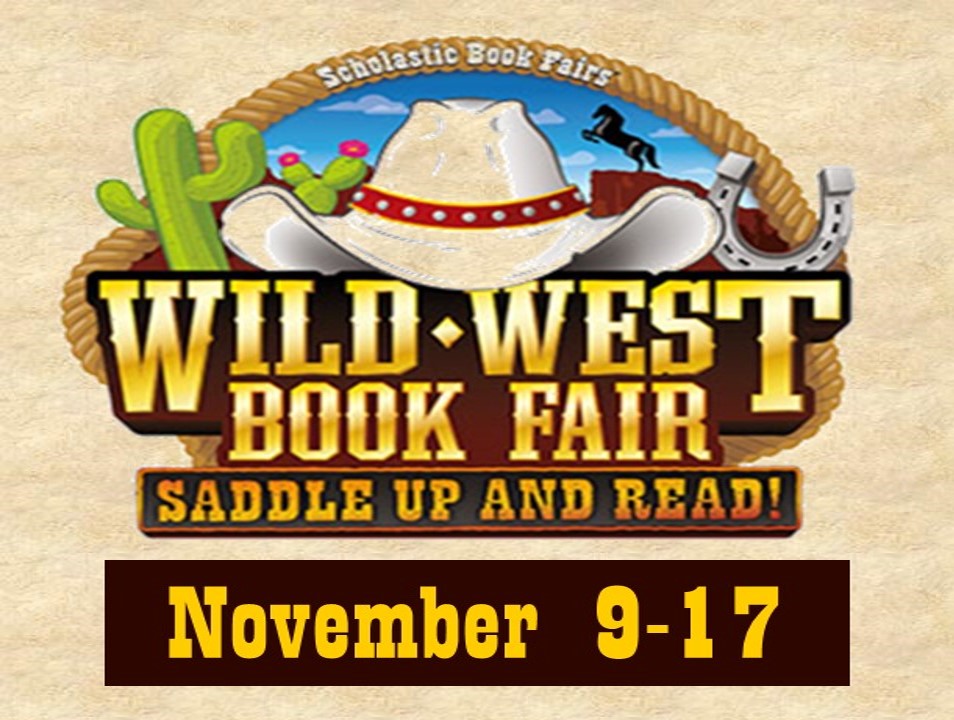 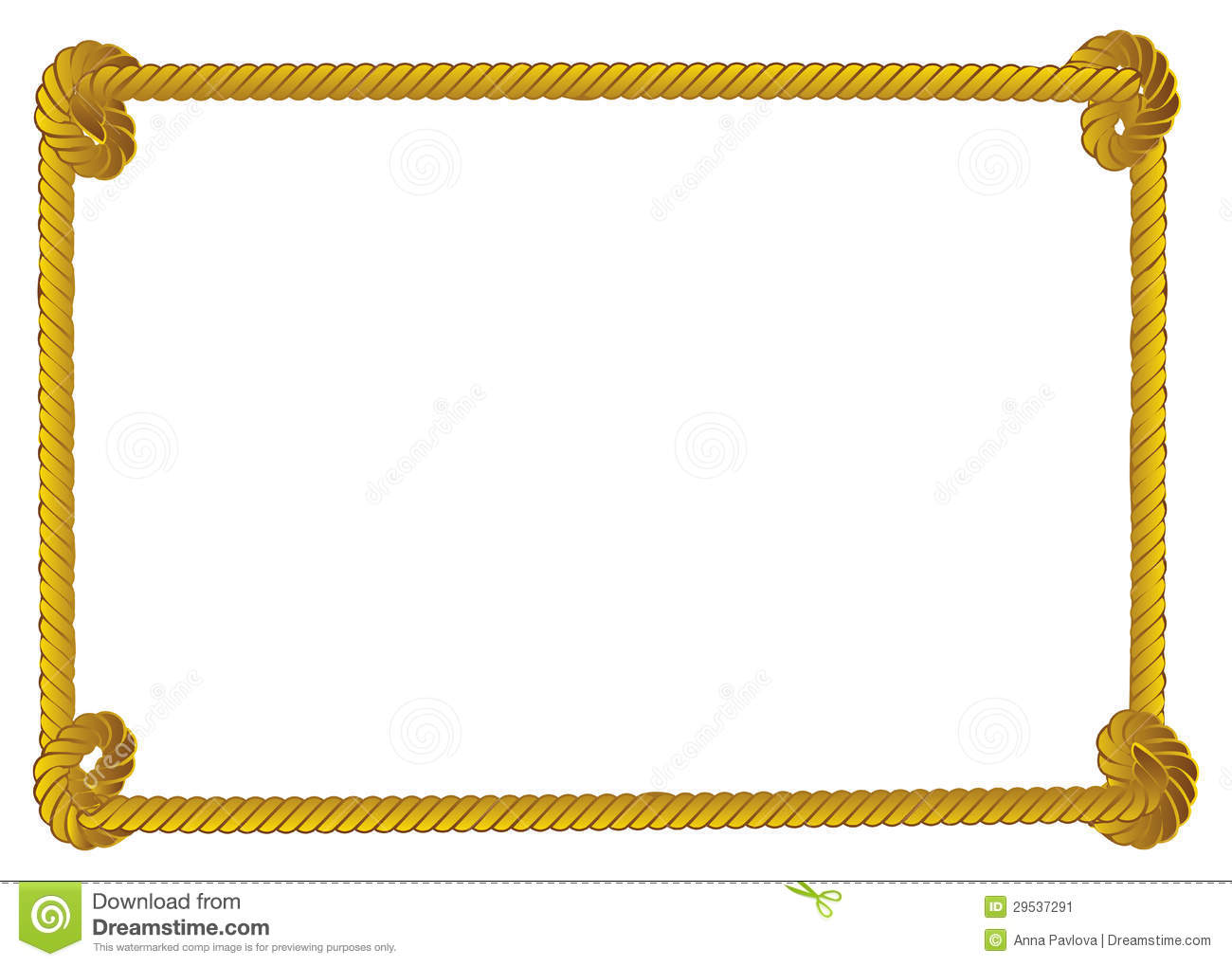 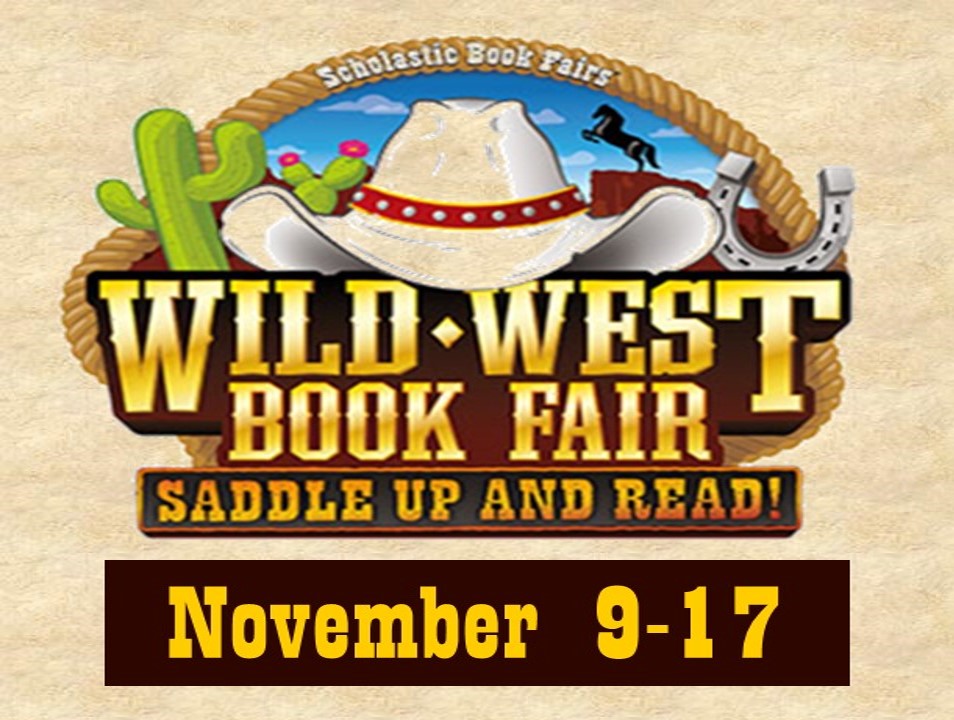 